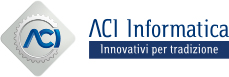 ALLEGATO B - Conferma di iscrizione Albo Fornitori e dichiarazioni rese ai sensi dell’art. 80 del D. Lgs. 50/2016 ACI Informatica S.p.A. Via Fiume delle Perle, 2400144 – ROMAOGGETTO: COMUNICAZIONE DI CONFERMA ISCRIZIONE ALBO FORNITORI PER L’ANNO  2019 – DICHIARAZIONI RESE AI SENSI DELL’ART. 80 DEL D. LGS. 50/2016L’Impresa       con sede in       qui rappresentata dal Sig.       in qualità di Legale Rappresentante, domiciliato presso la sede della stessa in via      , tel.      , fax      , indirizzo di posta elettronica certificata       e indirizzo di posta elettronica       iscritta nell’Albo Fornitori di ACI Informatica S.p.A. CHIEDE LA CONFERMA DELLA PROPRIA ISCRIZIONEall’Albo Fornitori di ACI Informatica S.p.A. per l’anno 2019 nella/e medesima/e Sezione/i e Categoria/e. E ai sensi degli artt. 47 e 76 del D.P.R. 445/2000DICHIARAil permanere del possesso dei requisiti e delle condizioni relative alle dichiarazioni già rese nella domanda di iscrizione. A tal fine, espressamente dichiara:che questa Impresa è iscritta dal       al Registro delle Imprese di      , al numero      , per l’attività di        (in caso di società con sede in uno Stato diverso dall’Italia, indicare i dati equivalenti vigenti nel relativo Stato, ai sensi di quanto previsto dall’art. 83, comma 3 del D. Lgs. 50/2016);che l’amministrazione è affidata ad un (compilare solo il campo di pertinenza): Amministratore Unico, nella persona di: nome      cognome      nato a      , il      , C.F.      , residente in      , nominato il       fino al      ,con i seguenti poteri associati alla carica:      ;(oppure)Consiglio di Amministrazione composto da n.       membri e, in particolare, da: c)	che (barrare la voce di competenza): il Titolare e il Direttore tecnico (per impresa individuale), i Soci e il Direttore tecnico (per società in nome collettivo),  i Soci accomandatari e il Direttore tecnico (per società in accomandita semplice),  i membri del consiglio di amministrazione cui sia stata conferita la legale rappresentanza, di direzione o di vigilanza o dei soggetti muniti di poteri di rappresentanza, di direzione o di controllo, del direttore tecnico o del socio unico persona fisica, ovvero del socio di maggioranza in caso di società con meno di quattro soci  (se si tratta di altro tipo di società o consorzio) i titolari di poteri institori ex art. 2203 del codice civile i procuratori generaliattualmente in carica sono i seguenti:che (barrare la voce di competenza): il Titolare e il Direttore tecnico (per impresa individuale), i Soci e il Direttore tecnico (per società in nome collettivo),  i Soci accomandatari e il Direttore tecnico (per società in accomandita semplice),  i membri del consiglio di amministrazione cui sia stata conferita la legale rappresentanza, di direzione o di vigilanza o dei soggetti muniti di poteri di rappresentanza, di direzione o di controllo, del direttore tecnico o del socio unico persona fisica, ovvero del socio di maggioranza in caso di società con meno di quattro soci  (se si tratta di altro tipo di società o consorzio)i titolari di poteri institori ex art. 2203 del codice civile cessati dalla carica/incarico nell’anno antecedente alla data della domanda di iscrizione, sono i seguenti:[CAMPI DA COMPILARE OBBLIGATORIAMENTE QUALORA CI SIANO SOGGETTI CESSATI](oppure) che non vi sono soggetti cessati dalle cariche nell’anno antecedente la data di presentazione della domanda di partecipazione;che i componenti del Collegio Sindacale in carica sono i seguenti (indicare anche i supplenti):che i componenti dell’Organismo di Vigilanza, di cui al D. Lgs. 231/01, in carica sono i seguenti:che i procuratori speciali titolari di poteri equiparabili a quelli di un amministratore dotato di poteri di rappresentanza, così come individuati dal Consiglio di Stato Adunanza Plenaria n. 23 del 16 ottobre 2013, in carica sono i seguenti (si precisa che trattasi di soggetti che a qualunque titolo e a prescindere dalla qualifica formale hanno poteri rappresentativi dell’Impresa):che i procuratori speciali titolari di poteri equiparabili a quelli di un amministratore dotato di poteri di rappresentanza, così come individuati dal Consiglio di Stato Adunanza Plenaria n. 23 del 16 ottobre 2013, cessati dalla carica nell’anno antecedente alla data della domanda di iscrizione sono i seguenti:che l’impresa non si trova in alcuna delle situazioni di esclusione dalla partecipazione alle procedure di appalti di forniture e servizi ai sensi dell’art. 80 D.Lgs. 50/2016 e, in particolare:che nei confronti dei soggetti le cui generalità sono state esplicitate ai precedenti punti “2c” e “2g” della presente dichiarazione non è stata pronunciata condanna con sentenza definitiva o decreto penale di condanna divenuto irrevocabile o sentenza di applicazione della pena su richiesta ai sensi dell’articolo 444 del codice di procedura penale, anche riferita a un suo subappaltatore nei casi di cui all'articolo 105, comma 6, per uno dei seguenti reati:a) delitti, consumati o tentati, di cui agli articoli 416, 416-bis del codice penale ovvero delitti commessi avvalendosi delle condizioni previste dal predetto articolo 416-bis ovvero al fine di agevolare l’attività delle associazioni previste dallo stesso articolo, nonché per i delitti, consumati o tentati, previsti dall’articolo 74 del decreto del Presidente della Repubblica 9 ottobre 1990, n. 309, dall’articolo 291-quater del decreto del Presidente della Repubblica 23 gennaio 1973, n. 43 e dall’articolo 260 del decreto legislativo 3 aprile 2006, n. 152, in quanto riconducibili alla partecipazione a un’organizzazione criminale, quale definita all’articolo 2 della decisione quadro 2008/841/GAI del Consiglio;b) delitti, consumati o tentati, di cui agli articoli 317, 318, 319, 319-ter, 319-quater, 320, 321, 322, 322-bis, 346-bis, 353, 353-bis, 354, 355 e 356 del codice penale nonché all’articolo 2635 del codice civile; c) frode ai sensi dell’articolo 1 della convenzione relativa alla tutela degli interessi finanziari delle Comunità europee; d) delitti, consumati o tentati, commessi con finalità di terrorismo, anche internazionale, e di eversione dell’ordine costituzionale reati terroristici o reati connessi alle attività terroristiche; e) delitti di cui agli articoli 648-bis, 648-ter e 648-ter.1 del codice penale, riciclaggio di proventi di attività criminose o finanziamento del terrorismo, quali definiti all’articolo 1 del decreto legislativo 22 giugno 2007, n. 109 e successive modificazioni;f) sfruttamento del lavoro minorile e altre forme di tratta di esseri umani definite con il decreto legislativo 4 marzo 2014, n. 24;g) ogni altro delitto da cui derivi, quale pena accessoria, l'incapacità di contrattare con la pubblica amministrazione.(eventuale nel caso in cui nei confronti dei soggetti surrichiamati siano state pronunciate condanne con sentenza definitiva o decreto penale di condanna divenuto irrevocabile o sentenza di applicazione della pena su richiesta ai sensi dell’articolo 444 del codice di procedura penale, per i reati di cui alle precedenti lettere da a) a g)).  Al fine di consentire all’ACI Informatica di poter accertare l’eventuale incidenza delle citate pronunce sulla procedura in corso, si indicano, allegando ogni documentazione utile, tutti i provvedimenti di condanna passati in giudicato, riferiti alle suddette fattispecie, fatti salvi esclusivamente i casi di depenalizzazione ovvero quando è intervenuta la riabilitazione ovvero quando il reato è stato dichiarato estinto dopo la condanna ovvero in caso di revoca della condanna medesima:1.      ;2.      ;3.      ;4.      ;(Si rammenta altresì che occorre indicare anche le eventuali condanne per le quali si è beneficiato della non menzione).B) che nei confronti dei soggetti cessati dalla carica nell’anno antecedente alla data della presente lettera di invito, e già indicati ai punti “2d” e “2h” della presente dichiarazione,  non è stata pronunciata condanna con sentenza definitiva o decreto penale di condanna divenuto irrevocabile o sentenza di applicazione della pena su richiesta ai sensi dell’articolo 444 del codice di procedura penale, anche riferita a un suo subappaltatore nei casi di cui all'articolo 105, comma 6, per uno dei seguenti reati:delitti, consumati o tentati, di cui agli articoli 416, 416-bis del codice penale ovvero delitti commessi avvalendosi delle condizioni previste dal predetto articolo 416-bis ovvero al fine di agevolare l’attività delle associazioni previste dallo stesso articolo, nonché per i delitti, consumati o tentati, previsti dall’articolo 74 del decreto del Presidente della Repubblica 9 ottobre 1990, n. 309, dall’articolo 291-quater del decreto del Presidente della Repubblica 23 gennaio 1973, n. 43 e dall’articolo 260 del decreto legislativo 3 aprile 2006, n. 152, in quanto riconducibili alla partecipazione a un’organizzazione criminale, quale definita all’articolo 2 della decisione quadro 2008/841/GAI del Consiglio;delitti, consumati o tentati, di cui agli articoli 317, 318, 319, 319-ter, 319-quater, 320, 321, 322, 322-bis, 346-bis, 353, 353-bis, 354, 355 e 356 del codice penale nonché all’articolo 2635 del codice civile; frode ai sensi dell’articolo 1 della convenzione relativa alla tutela degli interessi finanziari delle Comunità europee; delitti, consumati o tentati, commessi con finalità di terrorismo, anche internazionale, e di eversione dell’ordine costituzionale reati terroristici o reati connessi alle attività terroristiche; delitti di cui agli articoli 648-bis, 648-ter e 648-ter.1 del codice penale, riciclaggio di proventi di attività criminose o finanziamento del terrorismo, quali definiti all’articolo 1 del decreto legislativo 22 giugno 2007, n. 109 e successive modificazioni; sfruttamento del lavoro minorile e altre forme di tratta di esseri umani definite con il decreto legislativo 4 marzo 2014, n. 24;ogni altro delitto da cui derivi, quale pena accessoria, l'incapacità di contrattare con la pubblica amministrazione.(eventuale nel caso in cui nei confronti dei soggetti surrichiamati siano state pronunciate condanne con sentenza definitiva o decreto penale di condanna divenuto irrevocabile o sentenza di applicazione della pena su richiesta ai sensi dell’articolo 444 del codice di procedura penale, per i reati di cui alle precedenti lettere da a) a g)).  Al fine di consentire all’ACI Informatica di poter accertare l’eventuale incidenza delle citate pronunce sulla procedura in corso, si indicano, allegando ogni documentazione utile, tutti i provvedimenti di condanna passati in giudicato, riferiti alle suddette fattispecie, fatti salvi esclusivamente i casi di depenalizzazione ovvero quando è intervenuta la riabilitazione ovvero quando il reato è stato dichiarato estinto dopo la condanna ovvero in caso di revoca della condanna medesima:1.      ;2.      ;3.      ;4.      ;(si rammenta inoltre che nel caso siano state pronunciate condanne con sentenza definitiva o decreto penale di condanna divenuto irrevocabile o sentenza di applicazione della pena su richiesta ai sensi dell’articolo 444 del codice di procedura penale riferibili a soggetti cessati dalla carica nell'anno antecedente la data di pubblicazione del bando di gara, oltre all’indicazione dei citati provvedimenti e  allegazione dei relativi documenti, l'impresa dovrà dimostrare con qualsiasi mezzo che vi sia stata completa ed effettiva dissociazione della condotta penalmente sanzionata) (Si rammenta altresì che occorre indicare anche le eventuali condanne per le quali si è beneficiato della non menzione).C) che l’impresa non ha commesso violazioni gravi, definitivamente accertate, rispetto agli obblighi relativi al pagamento delle imposte e tasse o i contributi previdenziali, secondo la legislazione italiana o quella dello Stato in cui sono stabiliti.D) che l’impresa non si trova in una delle seguenti situazioni:[APPORRE UN FLAG ALLA VOCE DI INTERESSE DEL SUCCESSIVO PUNTO a)]non ha commesso gravi infrazioni debitamente accertate alle norme  in materia di salute e sicurezza sul lavoro nonché agli obblighi di cui all’articolo 30, comma 3 del D.Lgs 50/2016; oppureha commesso gravi infrazioni, debitamente accertate alle norme in materia di salute e sicurezza sul lavoro nonché agli obblighi di cui all’articolo 30, comma 3 del presente del D.Lgs. 50/2016, che di seguito si riportano;1.      2.      3.      (Si rammenta che tali violazioni devono essere indicate ai fini della valutazione della gravità da parte di ACI Informatica S.p.A.)[[APPORRE UN FLAG ALLA VOCE DI INTERESSE DEL SUCCESSIVO PUNTO b)]non si trova in stato di fallimento, di liquidazione coatta, di concordato preventivo, salvo il caso di concordato con continuità aziendale, o nei cui riguardi  sia in corso un procedimento per la dichiarazione di una di tali situazioni, fermo restando quanto previsto dall’articolo 110 del D. Lgs. 50/2016;              oppuresi trova in stato di concordato preventivo con continuità aziendale (art. 186-bis R.D. 16 marzo 1942, n. 267) ed in tal caso dichiara che ha depositato il ricorso per l’ammissione alla procedura di concordato preventivo con continuità aziendale, allegando la documentazione richiesta dal predetto articolo 186-bis nonché dichiarando di essere stato autorizzato alla partecipazione a procedure per l’affidamento di contratti pubblici dal Tribunale di        (inserire riferimenti al Tribunale che ha rilasciato l’autorizzazione nonché numero e data della stessa) e di non partecipare alla presente gara quale impresa mandataria di un raggruppamento di imprese oppuredichiara di trovarsi in stato di concordato preventivo con continuità aziendale, di cui all’art. 186-bis del R.D. 16 marzo 1942, n. 267, giusto decreto del Tribunale di       (inserire riferimenti al Tribunale che ha emesso il decreto nonché numero e data dello stesso) nonché di non partecipare alla presente gara quale impresa mandataria di un raggruppamento di imprese;non si è resa colpevole di gravi illeciti professionali, tali da rendere dubbia la sua integrità o affidabilità.(Si rammenta che tra questi illeciti rientrano: le significative carenze nell’esecuzione di un precedente contratto di appalto o di concessione che ne hanno causato la risoluzione anticipata, non contestata in giudizio, ovvero hanno dato luogo ad una condanna al risarcimento del danno o ad altre sanzioni; il tentativo di influenzare indebitamente il processo decisionale della stazione appaltante o di ottenere informazioni riservate ai fini di proprio vantaggio; il fornire, anche per negligenza, informazioni false o fuorvianti suscettibili di influenzare le decisioni sull’esclusione, la selezione o l’aggiudicazione ovvero l’omettere le informazioni dovute ai fini del corretto svolgimento della procedura di selezione);la partecipazione dell’impresa non determina una situazione di conflitto di interesse ai sensi dell’articolo 42, comma 2 del D.Lgs. 50/2016, non diversamente risolvibile;e) non sussiste una distorsione della concorrenza ai sensi dell’art. 8, comma 5, lett. e) del D.Lgs. 50/2016; f)  non è stata soggetta alla sanzione interdittiva di cui all’articolo 9, comma 2, lettera c) del decreto legislativo 8 giugno 2001, n. 231 o ad altra sanzione che comporta il divieto di contrarre con la pubblica amministrazione, compresi i provvedimenti interdittivi di cui all'articolo 14 del decreto legislativo 9 aprile 2008, n. 81;g) 	non abbia reso o presentato precedenti dichiarazioni e/o documentazione non veritiere;h)	non è iscritta nel casellario informatico tenuto dall’Osservatorio dell’ANAC per aver presentato false dichiarazioni o falsa documentazione ai fini del rilascio dell’attestazione di qualificazione, per il periodo durante il quale perdura l'iscrizione;nell’anno antecedente la data di presentazione la domanda di partecipazione, non ha violato il divieto di intestazione fiduciaria di cui all'articolo 17 della legge 19 marzo 1990, n. 55. o, qualora violato in un periodo antecedente è stata comunque rimossa. (Si precisa che l'esclusione ha durata di un anno decorrente dall'accertamento definitivo della violazione e va comunque disposta se la violazione non è stata rimossa);non presenti la certificazione di cui all'articolo 17 della legge 12 marzo 1999, n. 68, oppure [non] autocertifichi la sussistenza del medesimo requisito come di seguito indicato:che, ai sensi delle disposizioni di cui alla Legge n. 68/1999, questa Impresa       (è/non è) in regola con le norme che disciplinano il diritto al lavoro dei disabili ed ha un numero di dipendenti pari a       unità;[eventuale da rilasciare in caso di Impresa con 15 o più dipendenti nei casi previsti dalla Legge] che questa Impresa       (ha/non ha) ottemperato agli obblighi di assunzione di cui alle norme della Legge n. 68/1999, ed in particolare:questa Impresa ha inviato in data       all’ufficio competente il prospetto di cui all’art. 9 della medesima legge; (eventuale, in caso di situazioni particolari) questo Impresa       (ha/non ha) ottemperato alle norme della Legge n. 68/1999, avendo altresì proposto la convenzione  [oppure avendo richiesto esonero parziale];tale situazione di ottemperanza alla legge è certificata e può essere verificata dal competente Ufficio Provinciale di      , Via       n.      , CAP      , indirizzo di posta elettronica certificata      [[APPORRE UN FLAG ALLA VOCE DI INTERESSE DEL SUCCESSIVO PUNTO m)]pur essendo stata vittima dei reati previsti e puniti dagli articoli 317 e 629 del codice penale aggravati ai sensi dell'articolo 7 del decreto-legge , n. 152, convertito, con modificazioni, dalla legge , n. 203, ha denunciato i fatti all’autorità giudiziariaoppurepur essendo stata vittima dei reati previsti e puniti dagli articoli 317 e 629 del codice penale aggravati ai sensi dell'articolo 7 del decreto-legge 13 maggio 1991, n. 152, convertito, con modificazioni, dalla legge 12 luglio 1991, n. 203, non ha denunciato i fatti all'autorità giudiziaria, salvo che ricorrano i casi previsti dall'articolo 4, primo comma, della legge 24 novembre 1981, n. 689. (Si precisa che la circostanza di cui al primo periodo deve emergere dagli indizi a base della richiesta di rinvio a giudizio formulata nei confronti dell'imputato nell'anno antecedente la presentazione della domanda di partecipazione e deve essere comunicata, unitamente alle generalità del soggetto che ha omesso la predetta denuncia, dal procuratore della Repubblica procedente all'ANAC, la quale cura la pubblicazione della comunicazione sul sito dell'Osservatorio);oppurenon è stata vittima dei reati previsti e puniti dagli articoli 317 e 629 del codice penale aggravati ai sensi dell'articolo 7 del decreto-legge 13 maggio 1991, n. 152, convertito, con modificazioni, dalla legge 12 luglio 1991, n. 203;che nei propri confronti, nonché nei confronti dei soggetti in carica sottoposti alla verifica antimafia di cui all’art. 85 del D. Lgs. 159/2011 e s.m.i., già indicati nei precedenti punti, precisamente ai punti “2a”, “2b”, “2c”, “2e”, “2f” e “2g”, non sussistono le cause di divieto, decadenza o di sospensione di cui all’art. 67 del D.Lgs. 159/2011 e s.m.i.che nei confronti dell’impresa non sussiste alcun divieto di contrarre con la pubblica amministrazione, compresi i casi di cui all’art. 53, comma 16-ter, del d.lgs. del 2001, n. 165 ovvero, non aver concluso, per il triennio successivo alla cessazione del rapporto di pubblico impiego, contratti di lavoro subordinato o autonomo, e comunque non aver attribuito incarichi, ad ex dipendenti di ACI Informatica che abbiano esercitato poteri autoritativi o negoziali nei propri confronti nei termini espressi dall’ANAC nell’Orientamento n. 24 del 21 ottobre 2015.				                                                                        Firmato digitalmente    Nome e CognomeNato aIl (data)C.F.Residente inCarica (Presidente del Consiglio di Amministrazione, Amministratore Delegato, Consigliere)Nominato ilFino alCon i seguenti poteri associati alla caricaAltro:      Altro:      Altro:      Altro:      Altro:      Altro:      Altro:      Altro:      Altro:      Nome e CognomeData e luogo di nascitaCodice FiscaleResidenza (indirizzo completo)Carica SocialeData di inizio e prossima scadenza carica/incaricoAltro:      Altro:      Altro:      Altro:      Altro:      Altro:      Nome e CognomeData e luogo di nascitaCodice FiscaleResidenza (indirizzo completo)Carica SocialeData di inizio e prossima scadenza carica/incaricoData di prima nomina (in caso di rinnovo)Altro:      Altro:      Altro:      Altro:      Altro:      Altro:      Altro:      Nome e CognomeData e luogo di nascitaCodice FiscaleResidenza (indirizzo completo)CaricaAltro:      Altro:      Altro:      Altro:      Altro:      Nome e CognomeData e luogo di nascitaCodice FiscaleResidenza (indirizzo completo)CaricaAltro:      Altro:      Altro:      Altro:      Altro:      Nome e CognomeData e luogo di nascitaCodice FiscaleResidenza (indirizzo completo)Altro:      Altro:      Altro:      Altro:      Nome e CognomeData e luogo di nascitaCodice FiscaleResidenza (indirizzo completo)Altro:      Altro:      Altro:      Altro:      